Тема проекта: Общественно-полезный труд младших школьников.Всякий труд у нас в почёте.Весь, какой ни есть.Человеку по работеВоздаётся честь.Проблема: формирование у школьников трудовой дисциплины как социально необходимого качества личности.Противоречия:между трудовыми навыками домашнего труда и различным уровнем способности учащихся трудиться в коллективе;между репродуктивным характером обучения и стремлением личности к творческому самовыражению;между семейным опытом трудовой деятельности и неумением применять полученные знания в практических целях;между методикой приобщения ребёнка к труду и неумением или нежеланием трудиться на пользу другим.Идея:- развитие трудовых навыков, формирование интереса к их совершенствованию и обогащению;- создание методических рекомендаций и разработок для занятий по теме проекта «Общественно-полезный труд младших школьников»Гипотеза проекта.Если использовать метод проекта, как средства формирования трудовых навыков младших школьников, то это позволит: повысить уровень теоретических знаний;расширить практическую деятельность учащихся;стимулировать познавательный интерес;научить работать в команде;способствовать формированию творческих способностей.Тип проекта:Практико–ориентированный.Долгосрочный.Межпредметный.Этапы работы над проектом:Этап 1. Информационно-аналитический.Изучение литературы по проблеме.Определение возможных направлений трудовой деятельности.Утверждение правил по технике безопасности во время сельскохозяйственных работ, при работе с режущими (ножницы, стеки) и колющими (иголки) предметами.Этап 2. Практический этап.Защита программы проекта «Общественно-полезный труд младших школьников».Приобщение детей к трудовой деятельности.Выступление на конференции.Работа учащихся с разнообразными материалами.Этап 3. Анализ и оценка результатов.Выводы.Рекомендации.Анкетирование родителей и учащихся. Аннотация проекта:- проект рассчитан для учащихся начальной школы;- нацеливает на совместную и самостоятельную трудовую деятельность;- формирует трудовые навыки;- развивает потребность работать в коллективе;- расширяет знания учащихся о профессиях и людях труда;- формирует умение содержать в порядке рабочее место;- способствует развитию творческих навыков учащихся.Цель проекта: развитие трудовых навыков младших школьников.Задачи проекта:1. Знакомить с основами трудовой деятельности, с некоторыми профессиями.2. Формировать трудовые навыки.3. Воспитывать культуру труда.Содержание программы:Дидактическая цель:Изучение возможности применения общественно-полезного труда с целью развития у учащихся трудовых навыков.Дидактические задачи:Формирование компетентности учащихся в сфере самостоятельной трудовой деятельности.Развитие мотивации к осознанному выполнению трудовых поручений.Формирование умений трудиться в коллективе.Формирование навыков физического и умственного труда.Формирование творческого мышления во время выполнения работы.Педагогические технологии.Диагностика.			Этюды для души.Проектирование.			Конкурсы.Исследование.			Игровые ситуации.Чтение текстов.			Беседы.Инсценировки.			Наблюдения.Трудовые десанты.					Экскурсии.В результате занятий ученик должензнать/понимать:культуру труда;различные виды профессий;цели и объекты труда;значимость соблюдения правил по технике безопасности.уметь:выполнять посильный труд;анализировать результаты своего труда и одноклассников, родственников и знакомых;определять значимость порученных дел;сопоставлять умственный труд и физический;создавать мини-проекты.ПОЯСНИТЕЛЬНАЯ ЗАПИСКАТематическое планирование составлено в соответствии с перечнем видов ОПТ и работ по самообслуживанию для учащихся начальных классов в соответствии с учётом возрастных особенностей. При этом учитываются индивидуальные особенности и состояние здоровья каждого учащегося в соответствии с рекомендациями и справками с заключением медицинского осмотра школьников. Обязательно проводится общий и текущий инструктаж по технике безопасности.Практические занятия составлены с учётом времени и физической нагрузки на развивающийся организм младших школьников.Инвентарь, используемый учащимися, должен храниться отдельно от инвентаря, используемого техническим персоналом школы. Также каждый школьник должен быть приучен к соблюдению правил личной гигиены, так как при выполнении ОПТ и работ по самообслуживанию необходима опрятность в одежде, тщательное мытьё рук.Общественно полезный труд организуется в интересах членов всего коллектива и каждого ребенка в отдельности. Он включает в себя труд по самообслуживанию в школе и дома (уборка класса, школьной территории, бытовой труд дома, уход за насаждениями и др.).Некоторые виды ОПТ предусматривают участие школьников в создании материальных ценностей. Участие в трудовой деятельности развивает у учащихся профессиональные интересы, склонности, потребности в труде. Они познают смысл экологических понятий и категорий.Успех трудового воспитания зависит от его правильной организации, соблюдения таких педагогических условий, как:сочетание общественной значимости труда с личными интересами школьника. Дети должны быть убеждены в целесообразности и полезности предстоящей деятельности для общества, их семьи и для себя.разумная требовательность в осуществлении трудовой деятельности учащихся. Задача учителя состоит в том, чтобы в процессе выполнения взятого обязательства поддерживать у детей желание довести работу до конца, приучить их работать систематически и равномерно.сочетание коллективных и индивидуальных форм трудовой деятельности. С одной стороны, необходимо сотрудничество детей; с другой - каждый член детского коллектива должен иметь конкретное задание, уметь его выполнять, нести ответственность за качество и своевременность его исполнения.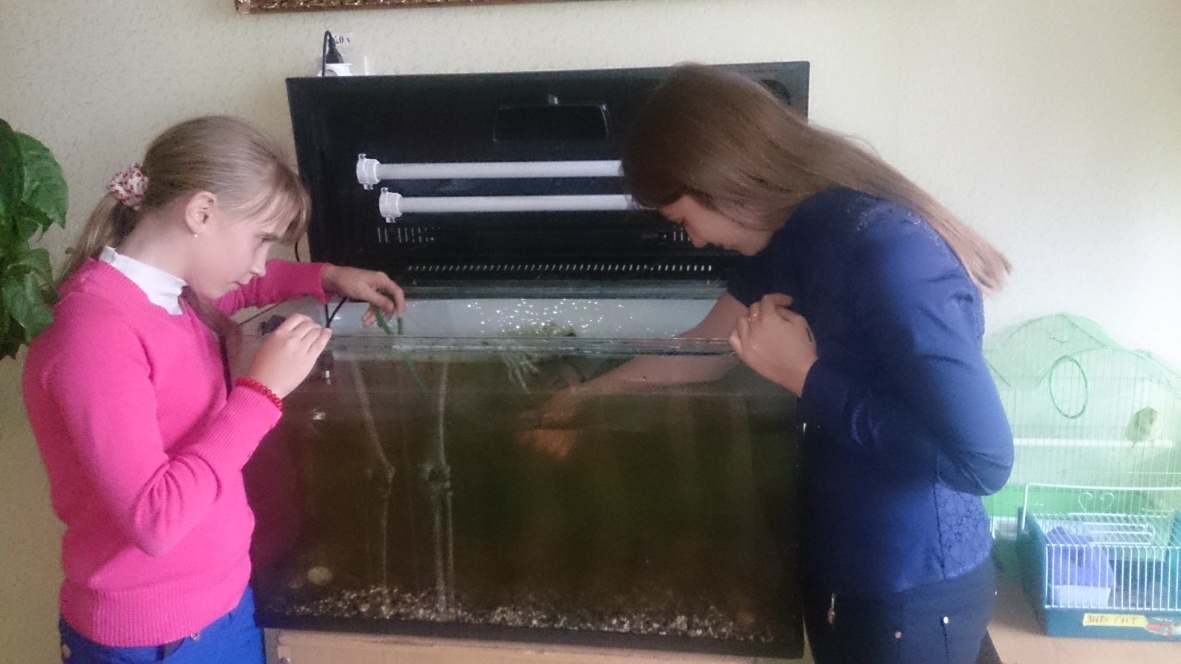 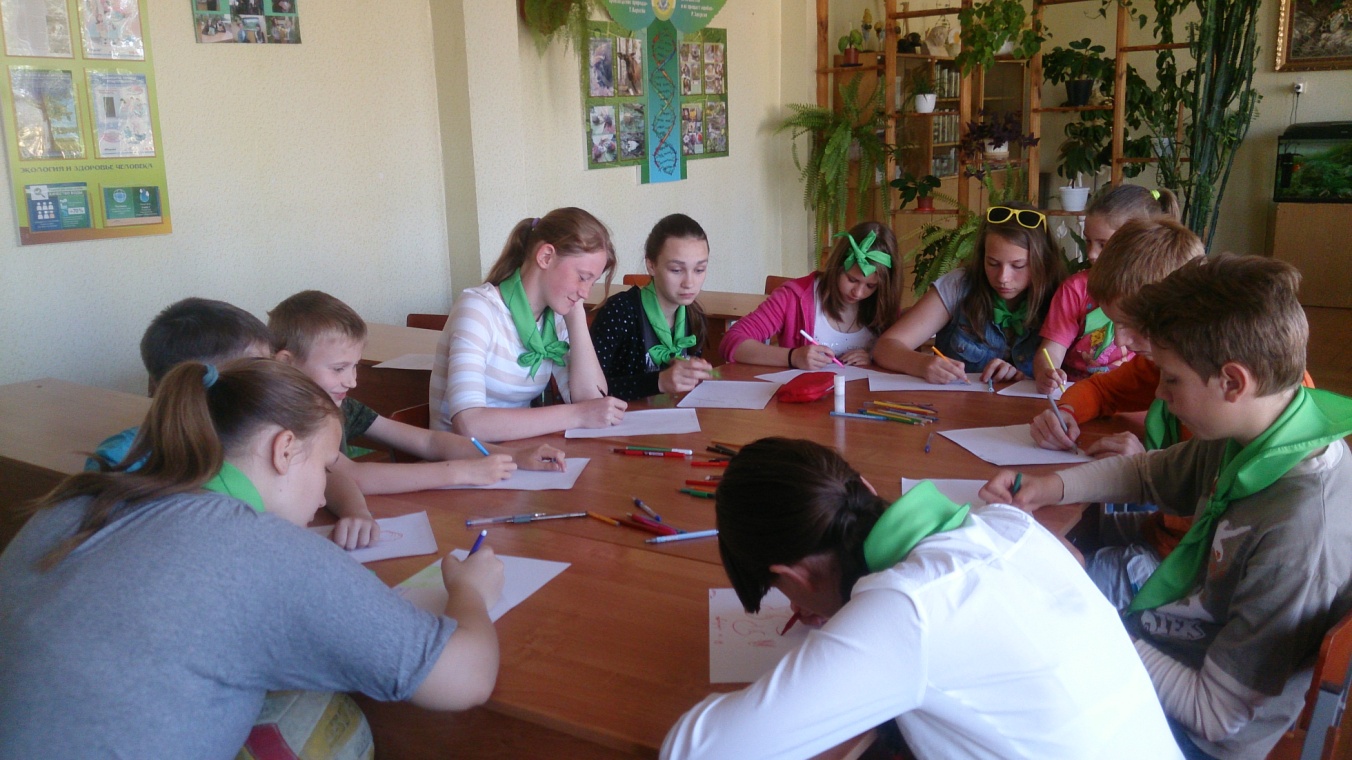 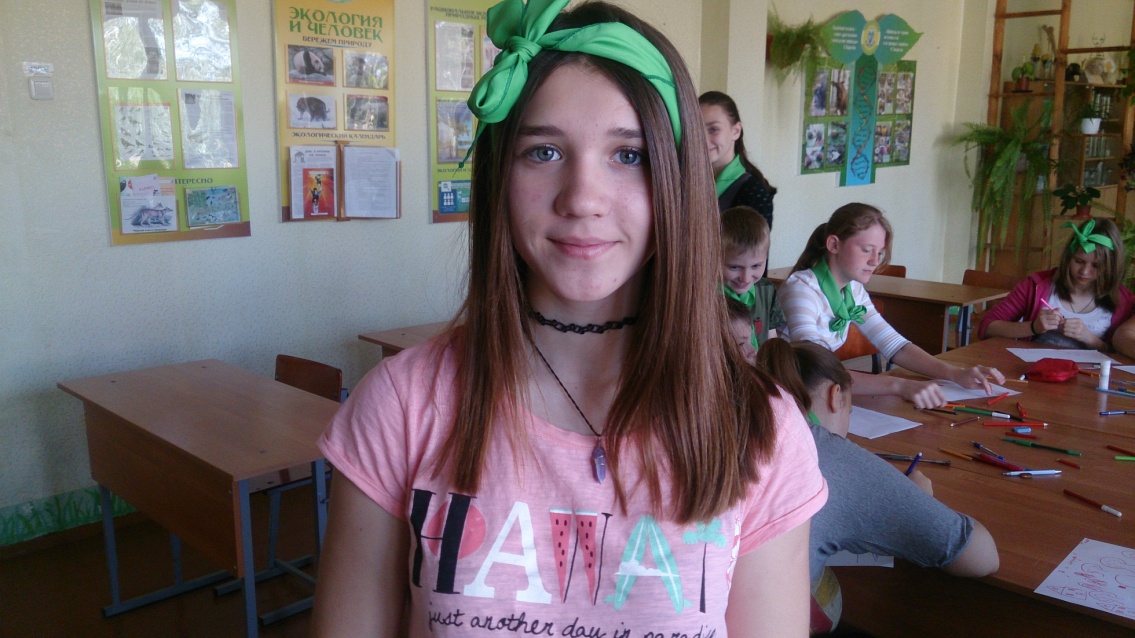 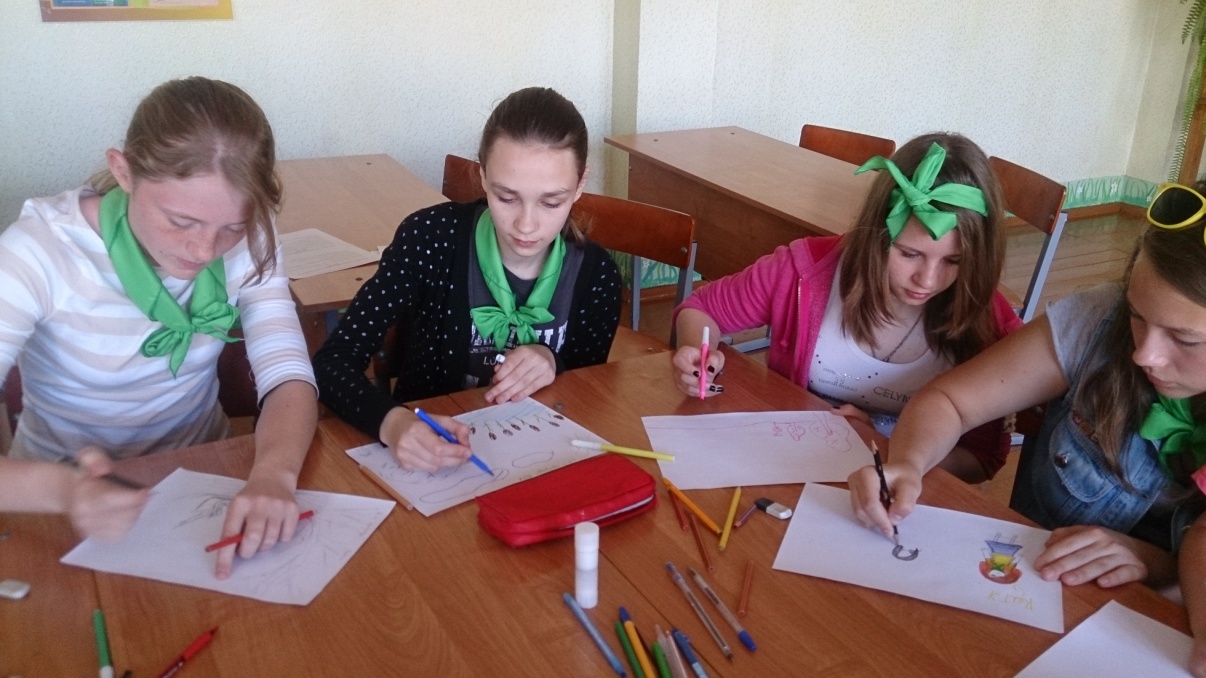 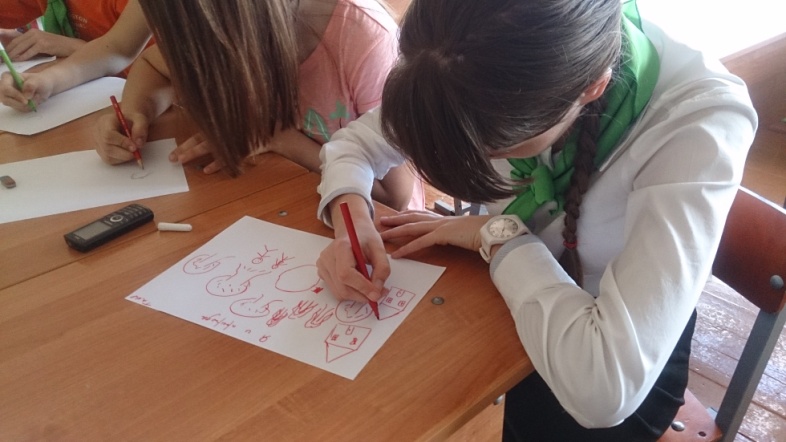 